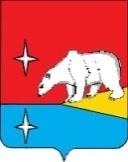 АДМИНИСТРАЦИЯГОРОДСКОГО ОКРУГА ЭГВЕКИНОТР А С П О Р Я Ж Е Н И Еот 16 февраля 2024 г.                                № 62 - ра                                             п. ЭгвекинотОб утверждении Положения об Управлении промышленности и жилищно-коммунального хозяйства Администрации городского округа ЭгвекинотРуководствуясь Решением Совета депутатов городского округа Эгвекинот от 12 октября 2023 г. № 8 «О структуре Администрации городского округа Эгвекинот», Уставом городского округа Эгвекинот, в целях совершенствования деятельности структурных подразделений Администрации городского округа Эгвекинот:1. Утвердить прилагаемое Положение об Управлении промышленности и жилищно-коммунального хозяйства Администрации городского округа Эгвекинот.2. Признать утратившим силу Распоряжение Администрации городского округа Эгвекинот от 21 декабря 2022 г. № 354-ра «Об утверждении Положения об Управлении промышленной и жилищно-коммунального хозяйства Администрации городского округа Эгвекинот».3. Настоящее распоряжение подлежит размещению на официальном сайте Администрации городского округа Эгвекинот в информационно-телекоммуникационной сети «Интернет».4. Настоящее распоряжение вступает в силу с момента его подписания и распространяет свое действие на правоотношения, возникшие с 1 января 2024 года.5. Контроль за исполнением настоящего распоряжения возложить на начальника Управления промышленности и жилищно-коммунального хозяйства Администрации городского округа Эгвекинот Горностаева В.В.Глава Администрации                                                                                      Н.М. ЗеленскаяУТВЕРЖДЕНОраспоряжением Администрациигородского округа Эгвекинотот 16 февраля 2024 г. № 62-раПОЛОЖЕНИЕоб Управлении промышленности и жилищно-коммунального хозяйстваАдминистрации городского округа Эгвекинот1. Общие положения1.1. Настоящее Положение об Управлении промышленности и жилищно-коммунального хозяйства Администрации городского округа Эгвекинот (далее – Положение) определяет основные задачи, функции и полномочия Управления промышленности и жилищно-коммунального хозяйства Администрации городского округа Эгвекинот (далее – Управление).1.2. Управление является структурным подразделением Администрации городского округа Эгвекинот (далее – Администрация), образованным для обеспечения полномочий Главы городского округа Эгвекинот, Администрации. Управление не является юридическим лицом.Управление проводит единую политику на территории городского округа Эгвекинот в области решения вопросов местного значения и задач, входящих в компетенцию Управления, с целью обеспечения стабилизации и развития экономики городского округа, повышения уровня и качества жизни населения.1.3. В своей деятельности Управление руководствуется Конституцией Российской Федерации, федеральными конституционными законами, федеральными законами, указами Президента Российской Федерации, постановлениями и распоряжениями Правительства Российской Федерации, законами Чукотского автономного округа, постановлениями и распоряжениями Губернатора и Правительства Чукотского автономного округа, Уставом городского округа Эгвекинот, решениями Совета депутатов  городского округа Эгвекинот (далее – Совет депутатов), постановлениями и распоряжениями Главы городского округа Эгвекинот, постановлениями и распоряжениями Администрации, Положением об Администрации, а также настоящим Положением.1.4. Положение об Управлении утверждается распоряжением Администрации.1.5. Управление в своей деятельности подчиняется и подотчетно Главе Администрации городского округа Эгвекинот (далее – Глава Администрации), заместителю Главы Администрации по вопросам промышленности и жилищно-коммунального хозяйства.1.6. В состав Управления входят следующие отделы:- отдел жилищно-коммунального хозяйства (далее – отдел ЖКХ);- отдел градостроительства и архитектуры (далее - отдел градостроительства)1.7. Местонахождение Управления: 689202 Чукотский автономный округ, Иультинский район, пос. Эгвекинот, ул. Ленина дом № 9.2. Задачи УправленияК задачам Управления относятся:2.1. В сфере промышленности:- разработка мер стимулирования деятельности промышленных предприятий.2.2. В транспортной сфере:- дорожная деятельность в отношении автомобильных дорог местного значения в границах городского округа Эгвекинот и обеспечение безопасности дорожного движения на них, включая создание и обеспечение функционирования парковок (парковочных мест);- осуществление муниципального контроля на автомобильном транспорте, городском наземном электрическом транспорте и в дорожном хозяйстве в границах городского округа Эгвекинот, - осуществление полномочий органов местного самоуправления в области организации и безопасности дорожного движения;- создание условий для предоставления транспортных услуг населению и организация транспортного обслуживания населения в границах городского округа Эгвекинот;- осуществление иных полномочий в области использования автомобильных дорог и осуществления дорожной деятельности в соответствии с законодательством Российской Федерации;- осуществление иных полномочий, отнесенных федеральными законами Российской Федерации, законами Чукотского автономного округа к полномочиям органов местного самоуправления в дорожной и транспортной сфере.2.3. В сфере услуг связи:- создание условий для обеспечения жителей городского округа Эгвекинот услугами связи; - содействие организациям связи, оказывающим универсальные услуги связи, в получении и (или) строительстве сооружений связи и помещений, предназначенных для оказания универсальных услуг связи, а также вправе участвовать в реализации иных мероприятий, направленных на создание, развитие, эксплуатацию сетей связи и сооружений связи на территориях соответствующих субъектов Российской Федерации, муниципальных образований.2.4. В сфере ТЭК:- проведение единой политики органов государственной власти и местного самоуправления в области ресурсо- и энергосбережения в энергетическом хозяйстве городского округа Эгвекинот.2.5. В сфере жилищно-коммунального хозяйства: - разработка, формирование и проведение единой политики в сфере жилищно-коммунального хозяйства и коммунальной энергетики, а также в жилищной сфере на территории городского округа Эгвекинот;- организация в границах городского округа Эгвекинот электро-, тепло-, газо- и водоснабжения населения, водоотведения, снабжения населения топливом в пределах полномочий, установленных законодательством Российской Федерации; - осуществление муниципального контроля за исполнением единой теплоснабжающей организацией обязательств по строительству, реконструкции и (или) модернизации объектов теплоснабжения;- организация ритуальных услуг и содержание мест захоронения;- участие в осуществлении муниципального жилищного контроля в городском округе Эгвекинот;- осуществление полномочий органов местного самоуправления по организации теплоснабжения, предусмотренными Федеральным законом «О теплоснабжении»;- осуществление полномочий органов местного самоуправления в сфере водоснабжения и водоотведения, предусмотренных Федеральным законом «О водоснабжении и водоотведении»;- осуществление иных полномочий, отнесенных федеральными законами Российской Федерации, законами Чукотского автономного округа к полномочиям органов местного самоуправления в сфере жилищно-коммунального хозяйства, электро-, тепло- и водоснабжения населения, водоотведения и снабжения населения топливом.2.6. В сфере градостроительства и архитектуры;- реализация единой государственной политики в области архитектурной, градостроительной и строительной деятельности в городском округе Эгвекинот, на основе действующего законодательства Российской Федерации, Чукотского автономного округа и муниципальных правовых актов городского округа Эгвекинот;- разработка правил благоустройства городского округа Эгвекинот;- организация благоустройства территории городского округа Эгвекинот;- разработка генерального плана городского округа Эгвекинот, правил землепользования и застройки, утверждение подготовленной на основе генерального плана городского округа Эгвекинот документации по планировке территории;- выдача градостроительного плана земельного участка, расположенного в границах городского округа Эгвекинот;- выдача разрешений на строительство (за исключением случаев, предусмотренных Градостроительным кодексом Российской Федерации, иными федеральными законами), разрешений на ввод объектов в эксплуатацию при осуществлении строительства, реконструкции объектов капитального строительства, расположенных на территории городского округа Эгвекинот;- утверждение местных нормативов градостроительного проектирования городского округа Эгвекинот;- осуществление в случаях, предусмотренных Градостроительным кодексом Российской Федерации, осмотров зданий, сооружений и выдача рекомендаций об устранении выявленных в ходе таких осмотров нарушений;- принятие в соответствии с гражданским законодательством Российской Федерации решения о сносе самовольной постройки, решения о сносе самовольной постройки или ее приведении в соответствие с установленными требованиями, решения об изъятии земельного участка, не используемого по целевому назначению или используемого с нарушением законодательства Российской Федерации, осуществление сноса самовольной постройки или ее приведения в соответствие с установленными требованиями в случаях, предусмотренных Градостроительным кодексом Российской Федерации;- утверждение схемы размещения рекламных конструкций, выдача разрешений на установку и эксплуатацию рекламных конструкций на территории городского округа Эгвекинот, аннулирование таких разрешений, выдача предписаний о демонтаже самовольно установленных рекламных конструкций на территории городского округа Эгвекинот, осуществляемые в соответствии с Федеральным законом «О рекламе»;- присвоение адресов объектам адресации, изменение, аннулирование адресов, присвоение наименований элементам улично-дорожной сети (за исключением автомобильных дорог федерального значения, автомобильных дорог регионального или межмуниципального значения), наименований элементам планировочной структуры в границах городского округа Эгвекинот, изменение, аннулирование таких наименований, размещение информации в государственном адресном реестре;- участие в реализации муниципальных программ в сфере архитектурной, градостроительной и строительной деятельности; - разработка проектов муниципальных правовых актов по вопросам архитектурной, градостроительной и строительной деятельности;- обеспечение устойчивого развития городского округа Эгвекинот на основе территориального планирования и градостроительного зонирования;- предоставление социально значимых муниципальных услуг по вопросам, относящимся к сфере деятельности отдела;- согласование архитектурно-градостроительного облика объекта капитального строительства; - подготовка технических заданий на строительство и реконструкцию объектов капитального строительства;- разработка сметной документации в определении достоверной стоимости строительных работ в отношении муниципальных объектов недвижимости при (текущем, капитальном, косметическим) ремонте, а также установления ущерба после пожара и аварийных случаях жилищно-коммунального хозяйства.3. Функции Управления3.1. Для решения определённых настоящим Положением задач Управлением исполняются следующие основные функции: 1) подготавливает аналитические материалы, доклады, справки о состоянии предприятий промышленности, транспорта, связи, жилищно-коммунального хозяйства, топливно-энергетического комплекса,  выявляет диспропорций в их развитии и вносит предложения и рекомендации о путях их устранения, а также осуществляет контроль за выполнением принимаемых Главой городского округа Эгвекинот, Советом депутатов и Администрацией решений по развитию и модернизации промышленности, транспорта,  связи, жилищно-коммунального хозяйства, благоустройству в городском округе Эгвекинот;2) разрабатывает меры, направленные на формирование и реализацию активной инвестиционной политики в сфере транспорта, связи, жилищно-коммунального хозяйства, и топливно-экономического комплекса;3) рассматривает обращения граждан и организаций по вопросам, относящимся к сфере деятельности Управления;4) регулирует отношения транспортных организаций, осуществляющих свою деятельность на территории городского округа Эгвекинот;5) участвует в разработке программ развития транспортной инфраструктуры городского округа Эгвекинот;6) рассматривает предложения и участвует в принятии решений по открытию (закрытию) или изменению маршрутов всех видов пассажирского транспорта;7) содействует повышению качества обслуживания пассажиров;8) осуществляет контроль за осуществлением пассажирских перевозок автомобильным транспортом на территории  городского округа Эгвекинот;9) участвует в разработке и реализации мероприятий и программ, направленных на обеспечение безопасности дорожного движения в  городского округа Эгвекинот;10) координирует деятельность дорожно-ремонтных предприятий и организаций;11) участие в разработке программ и схем развития электроэнергетики городского округа Эгвекинот, разработке и реализации целевых программ в области энергосбережения и повышения энергетической эффективности, внесения предложений по реконструкции, модернизации объектов топливно-энергетического комплекса, жилищно-коммунального хозяйства, социального развития населенных пунктов городского округа Эгвекинот;12) координация деятельности органов местного самоуправления городского округа Эгвекинот по комплексному развитию муниципальных предприятий топливно- энергетического комплекса, его эксплуатации, текущему и капитальному ремонту, реконструкции, обеспечению его устойчивого и экологически безопасного функционирования, подготовке к работе в осенне-зимний период;13) контролирует снабжение населенных пунктов городского округа Эгвекинот топливно-энергетическими ресурсами;14) участвует в решении вопросов финансовой и кредитной политики, поддержке предпринимательства и малого бизнеса в сфере жилищно-коммунального хозяйства;15) разрабатывает проекты муниципальных правовых актов городского округа Эгвекинот по установлению цен за содержание и ремонт жилого помещения, ставки платы за пользование жилым помещением (плата за наём) для определения размера платы граждан за содержание и ремонт жилого помещения для нанимателей жилых помещений муниципального жилищного фонда и собственников жилых помещений, которые не приняли решение о выборе способа управления многоквартирным домом, и тарифов на коммунальные услуги для населения в рамках предельных индексов изменения размера платы граждан за жилое помещение и предельных индексов изменения размера платы граждан за коммунальные услуги;16) осуществляет контроль за техническим состоянием и использованием жилищного фонда, предоставлением жилищно-коммунальных услуг, обеспечением технических условий эксплуатации жилищного фонда, подготовкой жилищного фонда к сезонной эксплуатации;17) проводит анализ сбора платежей за жилищно-коммунальные услуги, готовит предложения и разрабатывает мероприятия по повышению собираемости данных платежей;18) участвует в работе комиссий по приемке в эксплуатацию объектов жилищно-коммунального хозяйства;19) участвует в составлении и подготовке планов по текущим и капитальным ремонтам объектов жилищного фонда, коммунального хозяйства, объектов благоустройства;20) оказывает содействие в создании и работе товариществ собственников жилья, управляющих компаний на территории городского округа Эгвекинот;21) участвует в разработке программ комплексного развития систем коммунальной инфраструктуры;22) участвует в разработке программ по проведению капитальных, текущих ремонтов объектов жилищного фонда и коммунального хозяйства;23) доводит до потребителей информацию о тарифах и надбавках на услуги предоставляемые организациями коммунального комплекса;24) формирует муниципальный заказ на оказание жилищно-коммунальных услуг населению городского округа Эгвекинот;25) осуществляет контроль за организацией ритуальных услуг на территории  городского округа Эгвекинот;26) содействует созданию правовых и экономических условий, обеспечивающих эффективное и устойчивое функционирование:- предприятий в сфере транспортного обслуживания населения;- организаций жилищного хозяйства по надлежащему техническому и санитарному содержанию жилищного фонда, бесперебойной работе оборудования и устройств жилых зданий, своевременному проведению их текущего и капитального ремонта, вывозу твердых бытовых отходов;- организаций коммунального хозяйства, осуществляющих водоснабжение и водоотведение в городском округе Эгвекинот, уборку и санитарную очистку территорий, внешнее благоустройство и озеленение; - организаций коммунальной энергетики, осуществляющих снабжение населенных пунктов городского округа Эгвекинот горячей водой, тепловой и электрической энергией; - организаций, оказывающих ритуальные услуги населению;27) подготавливает разрешительную документацию, участвует в согласовании решений и документов по вопросам, находящимся в компетенции Управления; 28) организацию подготовки и своевременной корректировки градостроительной документации городского округа Эгвекинот, которая является основным юридическим документом, определяющим в интересах населения условия проживания, направления и границы территориального развития, функциональное зонирование, застройку и благоустройство территории городского округа Эгвекинот, сохранение историко-культурного и природного наследия;29) организацию и участие в разработке и исполнении правил землепользования и застройки территории городского округа Эгвекинот, которые являются средством регулирования строительной и градостроительной деятельности;30) осуществление контроля за разработкой градостроительной документации;31) участие в рассмотрении и согласовании схем территориального планирования муниципального образования, схем и проектов развития инженерной, транспортной и социальной инфраструктур и благоустройства территории муниципального образования, градостроительных разделов целевых программ и программ социально-экономического развития территории городского округа Эгвекинот в части вопросов архитектуры и градостроительства;32) участие в разработке программ и прогнозов в области строительства и градостроительства;33) осуществление подготовки аналитических материалов к докладам, отчетам Главы Администрации, выездным совещаниям и их информационное сопровождение;34) разработку проектов административных регламентов по предоставлению муниципальных услуг. Своевременная их корректировка в соответствии с действующим законодательством. Размещение их на портале государственных и муниципальных услуг;35) ведение реестра строящихся объектов всех форм собственности. Подготовка отчетов по выданным разрешениям на строительство (реконструкцию), на ввод в эксплуатацию объектов недвижимости;36) ведение делопроизводства, архивного дела строительной, градостроительной и проектно-сметной документации в соответствии с требованиями законодательства;37) согласование проектов размещения и устройства малых архитектурных форм, оборудования, монументов, памятных знаков и др.;38) ведение контроля за работами по формированию комплексной жилой среды, комплексного благоустройства территории населенных пунктов городского округа Эгвекинот;39) согласование схем границ земельных участков и чертежей градостроительных планов земельных участков;40) рассмотрение и согласование градостроительной и проектной документации на все виды строительства в установленном порядке;41) рассмотрение заявлений и обращений граждан и юридических лиц по вопросам, находящимся в ведении отдела;42) участие в предоставлении государственных и муниципальных услуг;43) осуществление предоставления муниципальных услуг в электронном виде;44) участие в разрешении споров в области градостроительной деятельности в пределах своей компетенции;45) участие в работе комиссии по выбору и предварительному согласованию земельных участков под строительство объектов на основе утвержденной градостроительной документации;46) подготовка предложений о внесении изменений в правила землепользования и застройки, разрешения на условно-разрешенный вид использования земельного участка, объекта капитального строительства, решения о предоставлении разрешения на отклонение от предельных параметров разрешенного строительства, реконструкции объектов капитального строительства;47) ведение приема документов, необходимых для согласования перепланировки и (или) переустройства жилого помещения, а также подготовка проектов соответствующих решений о согласовании или об отказе;48) утверждение схем территориального планирования городского округа Эгвекинот, правил землепользования и застройки городского округа Эгвекинот, утверждение подготовленной на основе схемы территориального планирования городского округа Эгвекинот документации по планировке территории, утверждение местных нормативов градостроительного проектирования.3.2. Управление осуществляет другие функции в соответствии с законодательством Российской Федерации, законодательством Чукотского автономного округа и муниципальными правовыми актами городского округа Эгвекинот, в том числе:- осуществляет предоставление муниципальных услуг в порядке, установленном действующим законодательством Российской Федерации и муниципальными правовыми актами городского округа;- представляет в установленный срок отчеты, касающиеся деятельности Управления;- ведет статистическую отчетность в порядке, определенном действующим законодательством Российской Федерации;- осуществляет информирование населения через средства массовой информации по вопросам, отнесенным к компетенции Управления;- осуществляет взаимодействие со структурными подразделениями Администрации в части планирования и осуществления закупок, исполнения, изменения и расторжения муниципальных контрактов, заключенных в соответствии с Федеральным законом от 5 апреля 2013 г. № 44-ФЗ «О контрактной системе в сфере закупок товаров, работ, услуг для обеспечения государственных и муниципальных нужд»;- рассматривает и принимает меры по жалобам, заявлениям и предложениям жителей городского округа Эгвекинот, письмам и обращениям предприятий, организаций и учреждений по вопросам, отнесенным к компетенции Управления.4. Права и обязанности Управления4.1. Управление в соответствии с возложенными на него задачами и функциями в пределах своих полномочий имеет право:- представлять в установленном порядке Администрацию в федеральных органах исполнительной власти, органах исполнительной власти Чукотского автономного округа, органах местного самоуправления, иных организациях по вопросам, входящим в компетенцию Управления;- запрашивать и получать от органов местного самоуправления и муниципальных органов городского округа Эгвекинот, учреждений и организаций независимо от форм собственности, необходимую информацию, справочные, аналитические и иные материалы и данные по вопросам, относящимся к компетенции Управления;- запрашивать и получать от структурных подразделений Администрации аналитические материалы, предложения по планам мероприятий и информацию об их выполнении, а также иные материалы, необходимые для деятельности Управления;- требовать от структурных подразделений Администрации информацию о выполнении муниципальных правовых актов;- привлекать с согласия руководителей структурных подразделений Администрации работников для разработки проектов муниципальных правовых актов, а также для разработки и осуществления мероприятий, проводимых Управлением, в соответствии с возложенными на него функциями; - вносить Главе Администрации предложения по вопросам, относящимся к ведению Управления;- рассматривать предложения, замечания и жалобы граждан, касающиеся вопросов деятельности управления, и принимать по ним необходимые меры;- формировать комиссии, советы, рабочие группы для выработки рекомендаций при принятии решений по вопросам ведения Управления;- координировать деятельность структурных подразделений Управления, предприятий и организаций городского округа Эгвекинот по вопросам компетенции Управления;- принимать участие в пределах своей компетенции в создании и работе координационных, консультативных органов, общественных советов и ассоциаций, экспертных групп, фондов и других структур;- направлять муниципальным предприятиям, учреждениям и организациям обязательные для исполнения требования (предписания) по вопросам, относящимся к компетенции Управления;- вносить предложения о привлечении к дисциплинарной и материальной ответственности руководителей муниципальных предприятий, учреждений и организаций;- контролировать соблюдение требований и принимать меры по устранению нарушений законодательства Российской Федерации, Чукотского автономного округа, муниципальных правовых актов городского округа Эгвекинот по вопросам, входящим в компетенцию Управления;- представлять в установленном порядке Администрацию в органах государственной власти, органах местного самоуправления и муниципальных органах  городского округа Эгвекинот, иных учреждениях, организациях и предприятиях по вопросам, входящим в компетенцию Управления;- координировать деятельность Администрации по вопросам компетенции Управления;- использовать в своей деятельности, имеющиеся в Администрации, средства связи, копировально-множительную, вычислительную технику, служебный транспорт и т.п.4.2. Управление в соответствии с законодательством Российской Федерации, Чукотского автономного округа, муниципальными нормативными правовыми актами городского округа Эгвекинот в пределах своей компетенции обязано:1) представлять в установленном порядке интересы Администрации перед юридическими и физическими лицами на территории Российской Федерации;2) соблюдать режим доступа к информации, являющейся служебной;3) разрабатывать проекты муниципальных правовых актов по вопросам, отнесенным к компетенции Управления;4) вести личный приём граждан по вопросам, отнесенным к компетенции Управления;5) рассматривать обращения граждан, касающиеся вопросов деятельности Управления, и принимать по ним необходимые меры;6) обеспечивать сохранность закрепленного за Управлением имущества и эффективно использовать его по назначению в соответствии с задачами и функциями, определенными настоящим Положением;7) осуществлять иные действия, непосредственно вытекающие из настоящего Положения.5. Организация деятельности Управления5.1. Структуру Управления составляют отделы, которые организационно обеспечивают выполнение функций Управления в соответствии с настоящим Положением.5.2. Управление возглавляет начальник Управления промышленности и жилищно-коммунального хозяйства Администрации городского округа Эгвекинот (далее – начальник Управления), который назначается на должность и освобождается от должности Главой Администрации.5.3. Начальник Управления в своей деятельности подчиняется непосредственно заместителю Главы Администрации по вопросам промышленности и жилищно-коммунального хозяйства.5.4. Начальник Управления может иметь заместителей начальника Управления.5.5. Начальник Управления:- вносит в установленном порядке на рассмотрение Главы Администрации предложения по структуре и предельной численности Управления;- несёт персональную ответственность за выполнение возложенных на Управление задач, отвечает за своевременное и квалифицированное выполнение основных функций Управления и полученных заданий;- распределяет обязанности между работниками Управления;- организует деятельность отделов Управления и их взаимодействие с другими структурными подразделениями Администрации, осуществляет контроль их деятельности;- реализует мероприятия по укреплению трудовой и исполнительской дисциплины, вносит предложения Главе Администрации о применении к работникам Управления мер поощрения и наложении взысканий в соответствии с действующим трудовым законодательством;- согласовывает в пределах своей компетенции проекты муниципальных правовых актов городского округа Эгвекинот, даёт заключения по рассматриваемым вопросам;- ведет прием граждан, рассматривает предложения, заявления и жалобы граждан, принимает по ним необходимые меры;- обеспечивает в коллективе Управления конфиденциальность служебной информации;- осуществляет контроль за выполнением муниципальных правовых актов городского округа Эгвекинот, а также нормативных правовых актов Чукотского автономного округа, других органов государственного управления Чукотского автономного округа;- запрашивает и получает в установленном порядке от структурных подразделений и должностных лиц органов местного самоуправления, муниципальных органов городского округа Эгвекинот, предприятий, учреждений и организаций информацию, необходимую для выполнения возложенных на Управление задач и функций;- принимает участие в решении вопросов финансирования в области промышленности, транспорта, связи, ТЭК, жилищно-коммунального хозяйства, градостроительства и архитектуры и благоустройства;- принимает участие в разработке и реализации целевых программ развития отраслей, курируемых Управлением, а также осуществляет контроль за целевым расходованием выделенных на эти цели бюджетных средств;- участвует в формировании муниципального заказа на поставку товаров, выполнение работ и оказание услуг для муниципальных нужд городского округа Эгвекинот по вопросам, отнесенным к компетенции Управления;- назначает и проводит документальные и иные проверки деятельности муниципальных предприятий энергетического комплекса, жилищно-коммунального хозяйства, транспорта, связи;- разрешает в установленном порядке споры между подведомственными органам местного самоуправления городского округа Эгвекинот муниципальными предприятиями;- осуществляет иные полномочия в соответствии с законодательством Российской Федерации, законодательством Чукотского автономного округа и муниципальными правовыми актами городского округа Эгвекинот.5.6. Расходы на содержание и материально-техническое обеспечение Управления осуществляются за счет средств бюджета городского округа Эгвекинот.6. Взаимоотношения и связи6.1. Для выполнения функций и реализации прав, предусмотренных настоящим Положением, в пределах своей компетенции Управление взаимодействует с:1) органами местного самоуправления, муниципальными органами городского округа Эгвекинот и их структурными подразделениями по вопросам:- согласования проектов муниципальных правовых актов городского округа Эгвекинот; проектов муниципальных контрактов, договоров, соглашений, протоколов разногласий по условиям заключаемых муниципальных контрактов, договоров, положений, инструкций, ответов на заявления и обращения граждан, органов государственной власти, предприятий, организаций и учреждений;- ведения делопроизводства, организации контроля и проверки исполнения документов, поручений руководства, подготовки и представления документов, передачи поступившей и приёма отправляемой корреспонденции, движения внутренней документации;- кадровой работы и муниципальной службы;2) Аппаратом Губернатора и Правительства Чукотского автономного округа;3) Думой Чукотского автономного округа;4) Главным федеральным инспектором по Чукотскому автономному округу Аппарата полномочного представителя Президента Российской Федерации в Дальневосточном федеральном округе;5) Департаментами и Управлениями Чукотского автономного округа;6) политическими партиями, общественными и религиозными объединениями, а также с субъектами территориального общественного самоуправления городского округа Эгвекинот.7) органами Федеральной пограничной службы;8) прокуратурой Иультинского района, Иультинским районным судом, Отделом судебных приставов Иультинского района; 9) Отделением Министерства внутренних дел Российской Федерации по Иультинскому району;10) Отделом военного комиссариата Магаданской области по Иультинскому району;11) межрайонной инспекцией Федеральной налоговой службы России № 1 по Чукотскому автономному округу; 12) организациями, учреждениями, предприятиями независимо от форм собственности, органами государственной власти по вопросам входящим в компетенцию управления;13) средствами массовой информации.7. Ответственность7.1. Управление в лице соответствующих должностных лиц и муниципальных служащих несет ответственность за своевременное и качественное выполнение возложенных задач и функций и состояние исполнительской дисциплины в Управлении.7.2. Начальник Управления несет персональную ответственность за выполнение возложенных на управление задач и функций, принятие мер по реализации предоставленных прав и трудовую дисциплину работников управления.7.3. Порядок привлечения к ответственности начальника Управления, сотрудников Управления устанавливается действующим трудовым законодательством. 8. Заключительные положения8.1. Решение о внесении изменений или дополнений в настоящее Положение принимается начальником Управления, путем издания распоряжения.